               Внеклассное мероприятие «Час занимательной математики»

Цели: способствовать развитию мышления, познавательной и творческой активности учащихся; воспитывать чувство юмора и смекалки, интерес к предмету математики.

Задачи:

-создать условия для проявления каждым учеником своих творческих способностей, интеллектуальных умений;

-развивать такие качества, как умение слушать другого человека, работать в группе, умения самоанализа и самооценки, способности к творческой работе над собой;

-подготовка вопросов, интересных задач на сообразительность из области математики;

-подготовка музыкального сопровождения конкурса.

Оснащение: мультимедийная презентация, компьютер, проектор.

Ведущий:

Сегодня по расписанию у вас следующие уроки:
ЛитератураИностранный языкРусский языкИсторияИнформатикаМузыка
Но у меня для вас новость! Всех учителей направили на семинар, остались лишь математики. И у нас сегодня - 6 уроков математики! Мы с вами проведем необычные уроки математики. Вы посмотрите на привычные вещи другими глазами. Итак, встречайте учителей.

УРОК ЛИТЕРАТУРЫ

УЧИТЕЛЬ: Математика и литература не так далеки друг от друга, как многие думают. Искусство и наука требуют фантазии, творческой смелости, зоркости в наблюдении различных явлений жизни. 

Сегодня я проведу урок литературы.

СЛАЙД . Послушайте стихотворение.
Если ты в жизни, хотя на мгновенье 
Истину в сердце своём ощутил, 
Если луч правды сквозь мрак и сомненье 
Ярким сияньем твой путь озарил: 
Чтобы в решеньи своём неизменном 
Рок ни назначил тебе впереди - 
Память об этом мгновеньи священном 
Вечно храни, как святыню, в груди 
Тучи сберутся громадой нестройной, 
Небо покроется чёрною мглой, 
С ясной решимостью, и с верой спокойной 
Бурю ты встреть и померься с грозой. 

Это стихотворение принадлежит выдающемуся учёному-математику Софье Васильевне Ковалевской. В ней одновременно жили математик и поэт. Служение математике она представляла себе неотрывным от служения литературе.

"Мне кажется, - говорила она, - что поэт должен видеть то, чего не видят другие, видеть глубже других. И это должен математик".

Для многих казалось странным, как она сочетает математику с поэзией. По этому поводу Ковалевская писала: "Многие, которым никогда не представлялось случая более глубоко узнать математику, считают её наукой сухой. В сущности же это наука, требующая наиболее фантазии, и один из первых математиков нашего времени говорит совершенно верно, что нельзя быть математиком, не будучи в то же время и поэтом в душе".

СЛАЙД . Великий русский поэт М.Ю.Лермонтов был большим любителем математики и в своих вольных и невольных переездах из одного места службы в другое всегда возил с собою учебник математики.

Английский писатель XIX века Льюис Кэрролл, он же - Чарльз Лутвидж Доджсон, автор "Алисы в стране Чудес" и он к тому же был ещё профессор математики.

Великий русский писательН. В. Гогольтоже имел отношение к математике. Он берег книги, как драгоценность, и особенно любил миниатюрные издания. Страсть к ним до того развилась в нем, что, не любя и не зная математики, он выписал «Математическую Энциклопедию» на собственные свои деньги, за то только, что она издана была в шестнадцатую долю листа.

А теперь посмотрим как вы сочетаете в себе знания математики и литературы.

СЛАЙД. Викторина: 
1.Назовите имя известного поэта, математика, автора этих слов:"Яд, мудрецом тебе предложенный прими,Из рук же дурака не принимай бальзама!" ( Омар Хайям)
2.Какой русский писатель окончил физико-математический факультет?(А.С. Грибоедов)
3.В сказке "Конек-горбунок" мы встречаем следующие слова:"Приезжаю - тьма народу! Ну ни выходу, ни входу!". Сколько было народа? (10 000)
4.Название какой кривой является в то же время литературным термином? (гипербола)
5.Кто из великих русских писателей составлял задачи по арифметике? ( Л.Н. Толстой)
6."В математике есть своя красота, как в поэзии". Кто произнес эти слова, даже не любя математику? (А.С. Пушкин)

УЧИТЕЛЬ: Подведем итоги урока. 
ПЕРЕМЕНА
УРОК ИНОСТРАННОГО ЯЗЫКА
УЧИТЕЛЬ: Произведение одного среднеазиатского астронома и математика называлось "Китаб мухтасар аль джебр ва-л-мукабала". Переводчик перевел все слова, слово "аль джебр" просто записал латинскими буквами. У него получилось слово - алгебра. Многие понятия и математические термины имеют иностранное происхождение. Посмотрим, как вы знаете иностранные языки.

СЛАЙД.Викторина. 
1.Переведите на русский язык греческие слова - моно, ди, поли и латинские - уни, би, мульти (один, два, много)
2.Какая цифра в переводе с латинского означает " никакая"? (0)
3.Скажите по-гречески окружность, если для нас это часть страны, области, города, отдаленная от центра. (периферия)
4.У греков это натянутая тетива, а у нас? ( гипотенуза)
5.Какая математическая единица измерения в переводе с латинского обозначает "ступень, шаг, степень" ? (градус)
6.Какой геометрический термин образовался от латинского слова "отвесный"? (перпендикуляр)

СЛАЙД . Задача. Лучший попугай капитана Флинта изучил 52 слова на разных языках. Он знал 35 слов на английском, а 23 на французском. 16 слов он знал и на французском и на английском. Остальные слова он почерпнул из могучего русского языка. Сколько слов попугай произносил из русского языка?

УЧИТЕЛЬ: Подведем итоги урока. 
ПЕРЕМЕНА

УРОК РУССКОГО ЯЗЫКА

УЧИТЕЛЬ: Виктор Гюго заметил, что разум человеческий владеет 3 ключами, позволяющими людям знать, думать и мечтать. Ключи эти следующие - буква, нота и цифра.

Давайте, определим, как вы можете сочетать буквы и цифры.
Мне однажды уже пришлось мне вести урок русского языка. Я объясняла падежи:
 Именительный       кто ?        что ?
 Родительный          кого ?       чего ?
 Дательный              кому ?     

А второй вопрос я забыла. Но не растерялась и предложила обозначить его через  x  и составить пропорцию:

 

 Итак, второй вопрос дательного падежа:  чему ?
А тема сегодняшнего урока "Числительные".

Задание 1. Назовите пословицы и поговорки, в которых используются названия чисел. 
Задание 2.Два человека вызываются к доске. Заполнить таблицу:



Задание 3. Викторина.

1.Что есть у каждого слова, растения и уравнения? (Корень).
2.Какие прилагательные русского языка в математике становятся именами существительными ? ( прямая, кривая, ломаная, касательная,секущая, наклонная)
3.Какая цифра в русском языке является глаголом повелительного наклонения единственного числа ? ( три!)
4.С буквой "и" -это глагол русского языка настоящего времени, являющийся синонимом глагола "движет". С буквой "е" - это существительное, обозначающее сторону треугольника. ( катит-катет)

Задание 4. Продолжите последовательность:    н ,  о ,  д ,  т , … .
 Р е ш е н и е.   Так как  н = нуль,  о = один,  д = два,  то продолженная последовательность : н ,  о ,  д ,  т ,  ч ,  п ,  ш ,  с ,  в ,  д , …

УЧИТЕЛЬ: Подведем итоги урока. 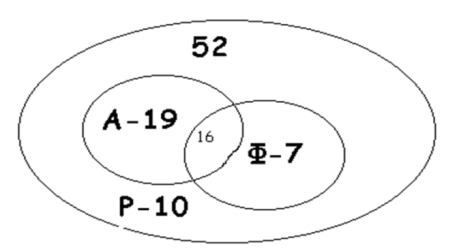 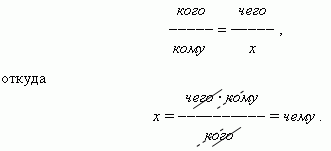 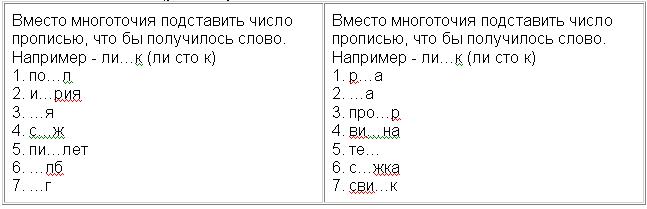 ПЕРЕМЕНА

УРОК ИСТОРИИ
Послушайте притчу «Самые короткие телеграммы в истории»
 Немецкий математик Дирихле был очень немногословен. Когда у него родился сын, он отправил своему тестю следующую телеграмму: “ 2 + 1 = 3 ”. Возможно, это одна из cамых коротких телеграмм в истории. Но все же самая короткая телеграмма была при переписке Оскара Уайльда со своим издателем, готовившим к публикации его новую книгу. Уайльд телеграфировал ему: “?” и получил ответ: “!”. 

 Задание 1. Викторина:
1.Петр Первый хорошо знал адицию, субстракцию, мультипликацию и дивизию. В его времена эти действия знали далеко не все, и Петр настойчиво заставлял изучать это своих сподвижников. Сейчас это знает каждый школьник. Как он это называет? ( + - · /)
2. Что на Руси раньше называли " ломаными числами" (дроби)?
3.Сколько подвигов совершил Геракл? (12)
4.О какой науке Цицерон сказал: " Греки изучали её, чтобы познать мир, а римляне -для того, чтобы измерять земельные участки"
5.Летописец сообщает, что строительство Успенского Собора в Кремле велось "в кружало и а правило". К помощи каких инструментов прибегли мастера? ( циркуль и линейка)
6.Почему в Египте строители пирамид использовали веревку с 12 узелками? ( образ. прямоугольный треугольник со сторонами 3,4,5)
Задание 2. Решить задачу:
В XV в. суммарная площадь Пскова, Великого Новгорода и Нижнего Новгорода была 940 га, из которых 11/47 составляла площадь Пскова. Вычислите площадь каждого из этих трех городов, если известно, что Нижний Новгород имел площадь на 100 га меньше, чем Новгород Великий.
УЧИТЕЛЬ: Подведем итоги урока. Ваша оценка…
ПЕРЕМЕНА
УРОК ИНФОРМАТИКИ
Вопрос: «Какая разница между физиком и программистом ?»
Ответ:  Физик считает, что 1 килобайт = 1000 байтов, а программист уверен, что 1 километр = 1024 метров.
Объясните. 
 Викторина:
У известного русского поэта есть такие строки " Мы почитаем всех 0 , а единицами - себя". Кто, таким образом, воспевал числа двоичной системы?Как назывался прибор , используемый для арифметических вычислений в Др. Греции, Риме?Что больше - сумма арабских цифр или их произведение? Какая дробь находится между каникулами? Где находится ноль в любом городе? Какая система счисления используется в ЭВМ: бинарная или двоичная?Если бы осьминог умел считать, какую систему счисления он выбрал бы?Что нужно сделать, если при загрузке компьютер не видит мышь?Излюбленное мясное блюдо всех программистов - это ... 
УЧИТЕЛЬ: Подведем итоги урока. 

ПЕРЕМЕНА
УРОК МУЗЫКИ
УЧИТЕЛЬ:Как вы думаете, математика имеет отношение к музыке?Нет? Напрасно вы так думаете. Еще древнегреческий математик Пифагор относил к математике арифметику, геометрию, астрономию и музыку. Именно Пифагор ввел понятие гамма , которое окрестили «пифагоров строй».

Вопросы музыкальные
1.Без чего не могут обойтись охотники, барабанщики и математики? (Без дроби).2.Люди какой профессии постоянно смотрят на 5 параллельных линий ? (музыканты или дирижеры)
А теперь предлагаю вам спеть частушки, посвященные математике.
Математические частушки 
В математике задачи 
Словно в жизни неудачи 
И скажу я вам, девчата,
Как решать их непонятно. 
Биссектриса это крыса, 
Только я не поняла 
Для чего же эта крыса 
Делит угол пополам. 
Пифагоровы штаны 
Во все стороны равны, 
Их не пробуй надевать 
Ноги не куда девать. 
Мы с решебника списали, 
Думали все правильно, 
А на алгебру пришли- 
Двойку нам поставили. 
Теоремы, теоремы 
До чего вы довели 
Иксы, минусы, задачи 
Вы с ума меня свели. 
Уравненья я люблю 
В классе отвечаю 
А когда домой приду 
Тут же забываю. 
Мне казался всегда, 
Геометрия сложна 
Только пару получила 
Весь учебник изучила. 
Уравнения я знаю 
И решаю их на 5. 
Только я не понимаю, 
Где прибавить, где отнять. 
Математика наука 
Всех наук- нам говорят, 
А ведь в жизни нам науки 
Никогда не повредят 

УЧИТЕЛЬ: Подведем итоги урока. 
Ведущий: Итоги урока. 
